Slovné úlohy – O a S kruhuPretekár beží po kruhovej dráhe polomeru 86 m. Koľko metrov prebehne počas troch okruhov?Pomôcka: a)  Okruh, ktorý zabehne je vlastne obvod kruhu. b) obvod bude treba 3- krát zväčšiť.Aký polomer má kruhová dráha, ktorú musí bežec prebehnúť 5-krát, aby zabehol 2 km?Pomôcka:  a) Koľko bude merať 1 okruh? b). Okruh, ktorý zabehne je vlastne obvod kruhu.Vypočítaj dĺžku polkružnice s polomerom 6 cm.Pomôcka: a)  najskôr vypočítame obvod  kruhu( dĺžku kružnicového oblúku. b) Hľadáme polovicu obvodu kruhuAkú veľkú plochu je potrebné vysiať trávou na kruhovom záhone s polomerom 4m?Pomôcka: budeme počítať obsah kruhu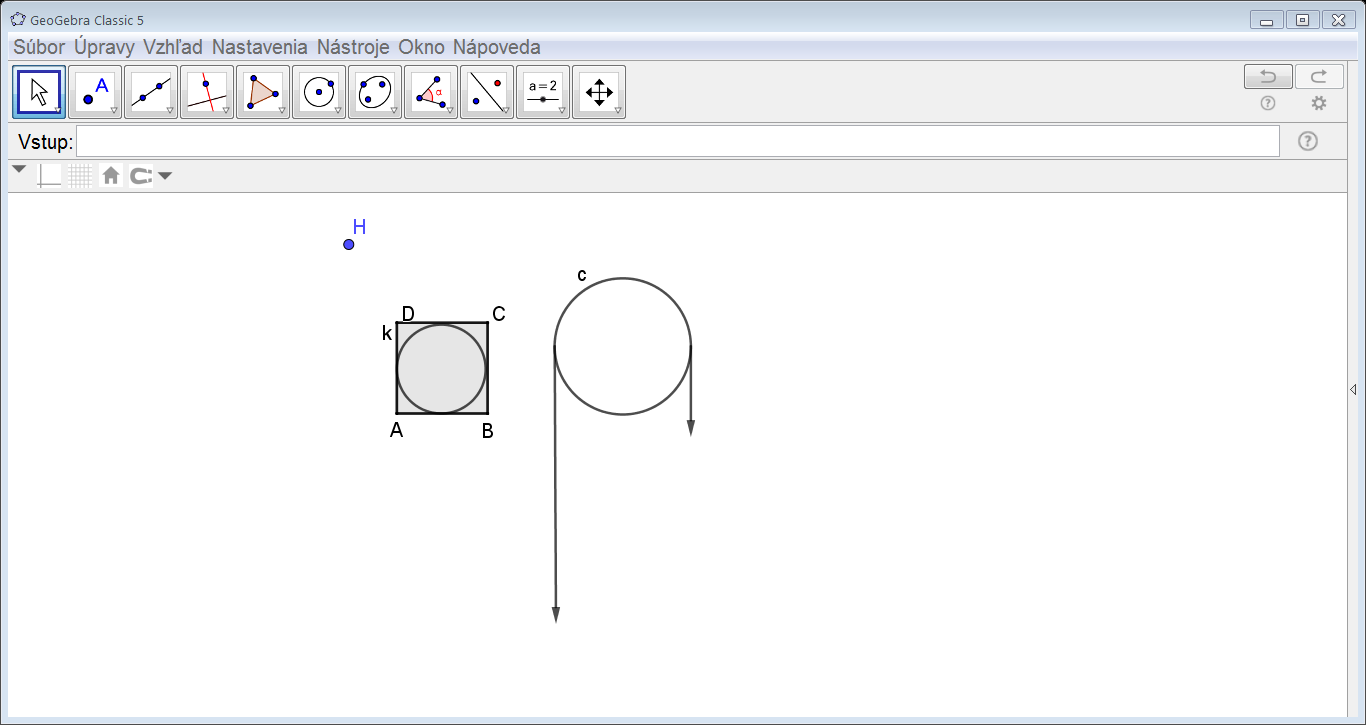 Akú veľkú plochu zavlaží kruhový zavlažovačs dostrekom 5m?Pomôcka: dostrek je vlastne polomer kruhuŤažné koleso výťahu má priemer 3 m. O koľko metrov vystúpi kabína výťahu, keď sa koleso otočí 10-krát? Pomôcka: a) pri jednom otočení vystúpi o obvod  kruhu b)  a 10 otočiek?Sekvoja vždyzelená môže dosiahnuť výšku aj 115 m. Obvod kmeňa takéhoto stromu je asi 21m. Zisti plochu rezu takéhoto kmeňa.Pomôcka: a) výška sekvoje je len  zaujímavá informácia b)  kmeň je kruhového tvaru c) z obvodu si vieme vypočítať priemer i polomer d)  plocha rezu je obsah tohto kruhuVypočítajte obvod a obsah kruhu vpísaného do štvorca so stranou dlhou 4 cm.Pomôcka: a) pozri obrázok -  aký je priemer kruhu, je väčší, rovný alebo menší ako strana štvorca?  b) ak ste to zistili,  obvod a obsah je veľmi ľahké vypočítať.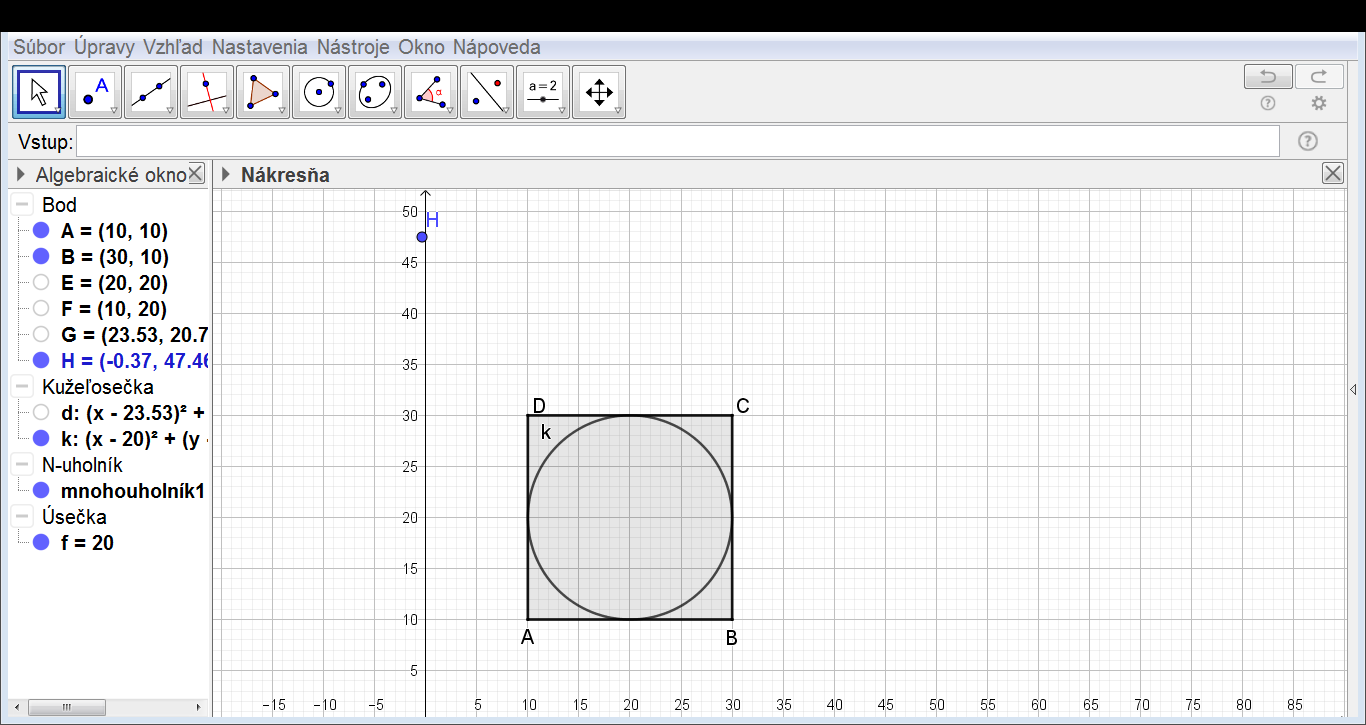 A nakoniec, len pripomínam 1. o  = 2 ·  π · r  ( kde o je obvod-  vždy sa udáva v jednotkách dĺžky, π ( Ludolfovo číslo) 
   - bežne počítame s približnou hodnotou 3,14, r je  polomer 2.  o  = π · d    ( d -  priemer; d  = 2· r) 3.   S  = π · r · r    ( kde S je obsah-  vždy sa udáva v jednotkách obsahu ) 4.  S  = π · · 